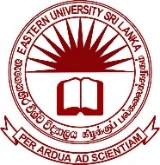 EASTERN UNIVERSITY, SRI LANKAApplication for Mylvaganam Sivasuriam Memorial Gold Medal Award(If the additional information is available please annex separate sheet, Certified copies of the connected documents should be annexed along with this application)A) Personal information:Full Name 		:…………………………………………………………………….Postal Address	:…………………………………………………………………….:…………………………………………………………………….Sex			:…………………………………………………………………….Date of Birth 		:………………………………… Age:……………………………Religion		:…………………………………………………………………….Registration number :……………………………………………………………………Index number	 :……………………………………………………………………Contact Telephone No	:……………………… Email:…………………………….B) Qualifications for the Award (evidence should be attached):a) Academic performance:Name of the Degree obtained :…………………………………………………………Academic Performance during the entire University career.1st Class               2nd Upper              2nd Lower              Pass               		b) Awards obtained during the undergraduate career in the University – Awards given by the University and other academic organizations.………………………………………………………………………………………………………………………………………………………………………………………………………………………………………………………………………………………………………………………………………………………………………………………………………………………………c) Involvement in the University Activities :    I. Membership in Faculty Board, EXCO in Student Unions/Societies………………………………………………………………………………………………………………………………………………………………………………………………………………………………………………………………………………………………………………………………………………………………………………………………………………………………II. Representing the University in Sports:………………………………………………………………………………………………………………………………………………………………………………………………………………………………………………………………………………………………………………………………………………………………………………………………………………………………III. Representing the University, Cultural & Other Activities:………………………………………………………………………………………………………………………………………………………………………………………………………………………………………………………………………………………………………………………………………………………………………………………………………………………………d) Social commitment- This should be measured by the active participation and  membership in NGOs, GOs and other social and cultural organizations.	………………………………………………………………………………………………………………………………………………………………………………………………………………………………………………………………………………………………………………………………………………………………………………………………………………………………e) Ability to articulate- Writing and Oral.    [This should be demonstrated through publications]………………………………………………………………………………………………………………………………………………………………………………………………………………………………………………………………………………………………………………………………………………………………………………………………………………………………f) Other qualifications /relevant information’s if any:………………………………………………………………………………………………………………………………………………………………………………………………………………………………………………………………………………………………………………………………………………………………………………………………………………………………I certify that the above facts given by me are true and accurate to my knowledge please.…………………                                                                                    …………………………….Date                                                                                                        Signature of the Student	Official Use:Recommendation of the Dean/………………………………………………………………………………………………………………………………………………………………Date:………………					…………………………………………							Dean/Faculty of………………….......Recommendation of the Faculty Board……………………………………………………………………………………………………………………………………………………………………………………………………Recommendation of the Committee appointed by the Senate……………………….…………………………………………………………………………………………………Final Decision of the Senate…………………………………………………………........…………………………………………………………………………………………….......